       Корсун Ольга Кузьмівна       Дитина війни, дитина голоду з багатодітної сім’ї. Цими короткими словами описано важке дитинство Ольги Кузьмівни Корсун (Дудник). Народилася вона 14 березня переможного 1945 року в с. Розділ Голованівського району на той час Одеської області.  Як писав Т. Г. Шевченко, «у кожного своя доля i свій шлях широкий». Так i Ользі Кузьмівні доля визначила чимало випробувань. 1947 голодний рік. Дворічною дитиною за хлібину i шматок масла її ледь не віддали в родину військового. І хоча всім хотілося їсти, i голодними очима вже куштували свіжий білий хліб із маслом, вчасно одумалися.       Мати з трьома дітьми добиралася до дому, якого не було, курними шляхами. Ульяновка. Тарасівка. Курінь, вкритий кукурудзинням. Такі перші спогади Ольги Кузьмівни. Батько з матір’ю власноруч будували хатину вже на своїй, виділеній земельній ділянці. Яка то була радість, коли до оселі вселилися в ній! Батьки заробляли копійку, де лише могли - на відгодівельному пункті ВРХ, промкомбінаті, працюючи у людей. А діти поралися вдома.       1950 рік. Старші діти йшли до школи, бігла туди й п’ятирічна Оля. Але директор щоразу випроваджував її з класу. Тож, дівчинка чекала під дверима, коли діти йтимуть додому. Бажання вчитися було безмежне. Незважаючи ні на що, вона все одно бігла до школи. За порадою Єфросинії Василівни, вчительки, Ольга півроку ходила до школи вільним слухачем. Дорослі сподівалися, що стомиться, залінується та й не ходитиме. Але дівчинка вчилася добре, до всього була беручка, батьки раділи її наполегливості, настирливості. Лише мати змушена була щодня носити дівча на плечах до центральної вулиці Леніна по розкислій грунтовій дорозі.       У1954 році помер розрадник i опора - батько. Залишилися діти сиротами. Того ж дня закінчилося дитинство для Ольги. Старші сестри навчалися далеко від дому, мати день i ніч працювала, щоб повернути державі гроші що батько брав на будівництво, а Оля була для менших двох дітей i за маму, i за тати. Важко доводилося. Недоїдання, наймитування, щоб заробити хліба або копійок. I діти, i господарство було на Ользі, за все відповідала. Взимку, щоб зігріти дім, збирали в парку листя, на станції перегар. Радість для дівчини була в успішному навчанні, спорті (займалася легкою атлетикою, волейболом).       Уже закінчуючи школу, зберігаючи пам'ять про першу вчительку, Ольга вирішила здійснити мрію дитинства - бути вчителем. Але не судилося вступити до педінституту, тож пішла працювати на бурякопункт цукрового заводу, потім у заготзерно. Проте доля посміхнулася. Ольгу Кузьмівну викликали в райВО i запропонували навчання в м. Олександрії. Однорічні педагогічні курси були організовані за наказом Міністерства освіти у зв'язку з нестачею педагогічних кадрів. I хоч як не просила мати доньку залишитися ще попрацювати, заробити грошей, щоб придбати взуття й одяг, та дівчина твердо вирішила навчатися. Студентське життя було складне, але цікаве. Навчання, відкриті уроки, конспекти, прагнення за 7 місяців подужати програму педучилища, не підвести райВО вселяли вipy i надію. Вона зможе, здолає, у неї все вийде.При отриманні направлення на роботу Ольга Кузьмівна просилася додому, адже на неї чекали мати, брат з сестрою. Їм потрібна була її допомога.       Педагогічні будні розпочалися для молодого вчителя у Христофорівській  восьмирічній школи. Перший рік вчительської праці - це час випробувань, ycпixy, злету, розчарування. Щотижня по бездоріжжю йшла до міста до мами i брата, щоб дати пораду, взяти хліба i книги, адже планувала вступати до вузу.       Цього разу екзамени склала вдало, i вже в 1963 році стала студенткою заочного відділення педінституту. Поєднувала Ольга Кузьмівна працю з навчанням. Непросто було, але справилася, адже була мета, до якої свідомо йшла. Пишалася донькою мати, раділа її успіхам.       1968 piк став знаменним для Ольги Кузьмівни. Бона отримала такий жаданий диплом про вищу освіту i вийшла заміж. Того ж року вступила до Комуністичної партії CPCP. Уже наступного року її перевели в Ульяновську СШ №2, рідну школу, до якої весь час мріяла повернутися. У цій школі працює i нині разом із донькою Валентиною Леонідівною Мінченковою, яка пішла стопами матери. За наполегливу працю, справедливість, чесність, активність, уміння спілкуватися колектив школи, партійна організація неодноразово обирали и секретарем парторганізації школи. Довелося нести портфелі голови профспілкового комітету школи, голови ревізійної комісії, голови виробничої комісії, голови народного контролю в школи. І все це безплатні навантаження, що потребують знань, умінь, часу, виваженості дій і рішень, коли від них залежитъ доля людини. Тому життєвий досвід, народна мудрість i самоосвіта відіграла важливу роль у житті Ольги Кузьмівни.       Велика кількість грамот, подяк, нагород, серед яких знаки «Відмінник народної освіти», «відмінник освіти України», звання «Старший учитель», «Учитель-методист», медаль «Ветеран праці» — це результат самовідданої та відповідальної праці Ольги Кузьмівни Корсун. А скільки у її житті було відкритих уроків, семінарів, конкурсів, поїздок до кращих учителів область, майстрів педагогічної  ниви!       Усі poки вона вчилася сама, навчала дітей i вчителів району, була головою метод об'єднання вчителів СШ №2 та району, вела «Школу молодого вчителя», «Школу педагогічної майстерності, «Авторську школу». По життю йде з девізом: «Дійти до кожної дитини, не загубити її. Віднайти ключ до її серця, розвинути здібності i талант, вказати шлях у майбутнє. А найкраще виховання - виховання правдою».—       Школа - це місце, де кожний крок життя та взаємовідносини вихованців i вчителя сповнені глибокого морального змісту, де кожна людина щомиті перебуває під впливом яскравого світла правди, бореться за утвердження правди. Так, моя втіха в дітях, яких я навчала, — ділиться секретами Ольга Кузьмівна. - Вони виховані, дружні, вирізняються серед великої кількості школярів, у них добре розвинені організаційні вміння, яскраво виражені почуття відповідальності за якість  своєї роботи.       Серед випускників Ольги Кузьмівни є чимало її послідовників - сіячів розумного, доброго, вічного. А це одна з високих оцінок праці вчителя. Своїми напрацюваннями вчитель ділиться з широким загалом. Ольга Кузьмівна подавала свої напрацювання до районної газети, «Першовересня», «Освітянського слова», журналу «Розкажіть онуку».       Вдячна Ольга Кузьмівна долі, що поруч із нею пліч-о-пліч йшли вчителі, а пізніше колеги Зіновій Самойлович Вайсбен, Зінаїда Петрівна Кадухіна, Іван Григорович Ткачук, Никанор Пилипович Бурлака, Bipa Романівна Кухар, Ольга Миколаївна Мельник, Петро Леонідович Войцеховський, Олександр Михайлович Пайол, Володимир Пилипович Черниш, Вікторія Biкторівна Яблонська та ще багато гарних серцем i душею людей. Усіх не перелічити, та кожен із них залишив незабутній слід i відбиток у її житті.       Можна цілком впевнено сказати, що Ольга Кузьмівна знайшла в житті себе, своє покликання і як каже вона сама, «знайшла джерело щастя».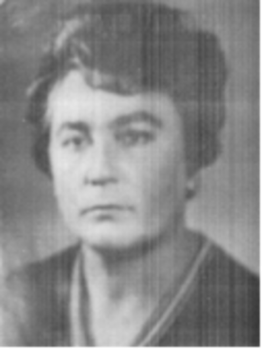 